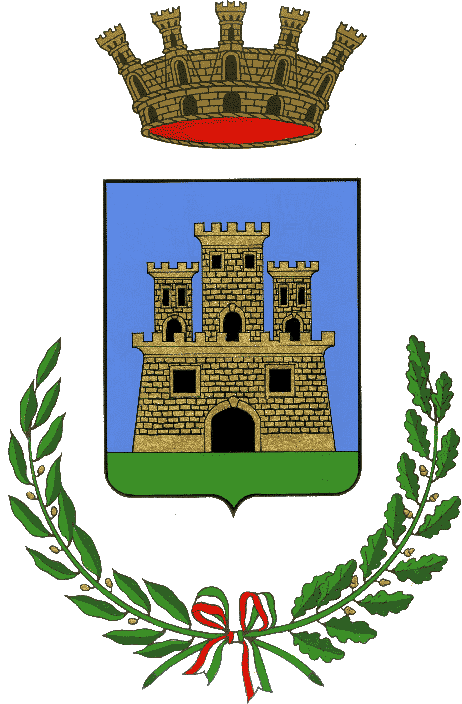 COMUNE DI GINOSASCHEDA DI PARTECIPAZIONE BILANCIO PARTECIPATIVOLA TUA PROPOSTATitolo: _____________________________________Area tematica:Lavori pubblici, mobilità e viabilitàSpazi e aree verdiAttività socio-culturali e sportivePolitiche sociali, educative e giovaniliSviluppo socio-economico PROPONENTENome:___________________________________ Cognome:______________________________________Nato/a a:_____________________________________ Provincia:___________ Il:_____________________Residente a:___________________________________ Provincia:___________ Indirizzo: ___________________________________ n°:____________Codice Fiscale:______________________________________ Recapito telefonico:_____________________e-mail:_____________________________________________in qualità di:Persona fisicaRappresentante legale diASSOCIAZIONE/DITTA/ENTE/ALTRO ORGANISMO DI RAPPRESENTAZIONE COLLETTIVA(compilare solo se si è scelta la qualità di rappresentante legale)Denominazione:______________________________ con sede a:__________________________________Provincia:______________ Indirizzo:__________________________________________ n°:_____________Codice fiscale:_______________________________________ Recapito telefonico:____________________e-mail:______________________________________SINTESI DELL’IDEA PROGETTUALE:OBIETTIVO/FINALITA’:(Spiega cosa ti proponi di ottenere con il tuo progetto: i benefici per la nostra comunità)STIMA APPROVVIMATIVA DEI COSTI:(Indicare voci di spesa e il totale complessivo IVA compresa, in cifre e lettere)ELENCO ALLEGATI:(Foto disegni o qualunque altro documento illustrativo dell’idea progettuale)INFORMAZIONI SULLA RISERVATEZZA DEI DATI PERSONALI:Il Comune di Ginosa comunica che, per la partecipazione alla selezione dei Progetti del Bilancio Partecipato 2024 è titolare di dati Suoi qualificati come dati personali ai sensi del Codice in materia di protezione dei dati personali (d. lgs n.30.6.2003 n. 196 e del Regolamento UE 2016/679 del GDPR). La informiamo, pertanto, che tali dati verranno trattati con il supporto di mezzi cartacei, informatici o telematici: per la partecipazione alla selezione dei progetti; per l’adempimento degli obblighi legali connessi alla selezione dei progetti; per la votazione dei progetti. Il conferimento dei dati è obbligatorio per tutto quanto sopra e pertanto l’eventuale rifiuto a fornirli in tutto o in parte può dar luogo all’impossibilità di partecipare alla selezione dei progetti. I dati raccolti ed elaborati non saranno comunicati a terzi per finalità diverse da quelle sopra specificate. In quanto ideatore/ideatrice del progetto autorizzo l’utilizzo e la riproduzione (diffusione del materiale tramite proiezioni pubbliche, esposizioni, pubblicazioni, web e altre) per i soli fini istituzionali del Comune di Ginosa.Il/La sottoscritto/a:Nome:___________________________________ Cognome:_____________________________________Rappresentante legale dell’Associazione/Ditta/Ente/Altro organismo di rappresentazione collettiva: ______________________________________________________Compiutamente informato/a:AutorizzaNon autorizzaAll’utilizzo e la riproduzione (diffusione del materiale tramite proiezioni pubbliche, esposizioni, pubblicazioni, web e altre) per i soli fini istituzionali del Comune di Ginosa.DATA/FIRMAData:_________________________________                          FIRMA:_________________________________							        FIRMA:_________________________________							        (di chi ne ha la potestà per i minori di 18 anni)Da inviare entro il 29 marzo 2024Con le seguenti modalità:Tramite invio all’indirizzo di posta elettronica certificata del Comune comune.ginosa@pec.rupar.puglia.it Tramite posta raccomandata con ricevuta di ritornoTramite consegna diretta presso l’Ufficio protocollo del ComuneAlla documentazione richiesta deve essere allegata la copia fronte retro della carta d’identità del proponente (in caso di associazioni o persone giuridiche del legale rappresentante, in caso di minori di 18 anni anche la copia fronte retro della carta d’identità di chi ne ha la potestà).Bilancio partecipativo - informativa privacy ai sensi dell'articolo 13 del GDPR 2016/679.L'informativa è resa ai sensi del regolamento generale dell'Unione europea sulla protezione dei dati (GDPR– Reg. Ue2016/679), al fine di garantire alti standard di sicurezza e regole volte a consentire un adeguato trattamento dei Dati Personali a coloro che interagiscono con i servizi resi dal titolare e dettagliati nel presente documento. In particolare, il seguente documento sulla Privacy illustra le nostre pratiche relative ai tipi di dati personali (come vengono utilizzati, con chi sono condivisi, il modo in cui vengono gestiti, archiviati e protetti) raccolti sia mediante il questionario cartaceo appositamente predisposto che mediante accesso al sito istituzionale del Comune di Ginosa.CHI TRATTERA’ I TUOI DATI?Il "titolare" del trattamento è il Comune di Ginosa – Piazza Marconi n. 30 – 74013 Ginosa (Ta)Telefono: 099829211PEC: comune.ginosa@pec.rupar.puglia.itIl titolare utilizzerà i Tuoi dati esclusivamente per le seguenti finalità:Utilizzare i dati raccolti mediante apposito questionario del Bilancio Partecipativo ai fini della realizzazione di tutte le attività connesse al Bilancio stesso;Garantire l'autenticazione univoca dei partecipanti al Bilancio Partecipativo del Comune di Ginosa;Svolgere tutte le attività connesse al Bilancio Partecipativo: dall’esame delle proposte, presentate mediante questionario, alla realizzazione del progetto oltre che alla sua pubblicizzazione;Comunicare con i partecipanti per ciò che riguarda eventuali aggiornamenti dell’iniziativa Bilancio Partecipativo, i suoi termini egli esiti.La base giuridica del trattamento è la seguente: consenso all’uso dei dati per gli scopi e finalità di cui alla Delibera di Consiglio Comunale n. 8 del 16/03/2021 ad oggetto “APPROVAZIONE BILANCIO PARTECIPATIVO”.Non utilizzeremo i Tuoi dati personali per finalità diverse e ulteriori rispetto a quelle descritte nella presente informativa, se non informandoTi previamente e, ove necessario, ottenendo il Tuo consenso.TIPI DI DATI TRATTATI E DURATA DEL TRATTAMENTOI dati trattati saranno i seguenti:DATI PERSONALINome e Cognome - Anno di nascita – Telefono - Indirizzo e-mailNB: In caso di partecipazione di un gruppo i dati trattati saranno quelli della persona incaricata alla presentazione della domanda (ad esempio: referente del gruppo). Nel rispetto dei principi di liceità, limitazione delle finalità e minimizzazione dei dati, ai sensi dell’art. 5 GDPR 2016/679, il periodo di conservazione dei dati acquisiti per le finalità di cui sopra è stabilito per un arco di tempo pari ad una durata non superiore al conseguimento delle finalità per le quali sono raccolti e trattati e nel rispetto dei tempi prescritti dalla legge. In particolare, i dati raccolti saranno trattati per un periodo non superiore a quello necessario alla realizzazione delle iniziative proposte e dichiarate vincitrici, nonché al tempo necessario per la loro pubblicizzazione e in nessun caso per un periodo superiore a tre anni dalla realizzazione concreta della proposta vincitrice e finché saranno attive tutte le iniziative realizzate all’interno del programma “Bilancio partecipativo”.I dati saranno conservati in conformità alle norme sulla conservazione della documentazione amministrativa.LUOGO DI TRATTAMENTO DEI DATII trattamenti dei dati hanno luogo presso la predetta sede del titolare e sono curati solo da personale comunale incaricato del trattamento.Ti informiamo che, per le finalità strettamente connesse alla realizzazione delle proposte relative al Bilancio Partecipativo, i tuoi dati personali raccolti potrebbero:essere comunicati a soggetti terzi ovvero a società contrattualmente legate all’ente, al fine di ottemperare ai contratti o finalità connesse alle attività di realizzazione del Bilancio Partecipativo;essere diffusioni/resi pubblici in quanto oggetto di pubblicità sul sito istituzionale e/o mediante supporti cartacei (manifesti, volantini…);essere utilizzati per finalità di ricerca e statistica e per l'analisi degli strumenti di partecipazione.I dati personali raccolti con il questionario del Bilancio Partecipativo non verranno mai utilizzati per l'invio di materiale pubblicitario o promozionale anche di natura politica, informazioni commerciali, ricerche di mercato, vendita diretta o commercio interattivo.In nessun caso potranno essere utilizzati a scopo di lucro.FACOLTATIVITA' DEL CONFERIMENTO DEI DATISarai chiaramente libero di non fornire i dati personali richiesti. In tal caso precisiamo che i dati raccolti costituiscono requisito necessario per la realizzazione del Bilancio Partecipativo. Si precisa che il mancato conferimento dei dati o il conferimento di dati incompleti, inesatti, non aggiornati, non accurati o in qualsiasi altro modo difformi dalla realtà, potrebbero comportare l’impossibilità del perseguimento delle finalità connesse al Bilancio Partecipativo.MODALITA' DEL TRATTAMENTOI dati personali sono trattati per il tempo strettamente necessario a conseguire gli scopi per cui sono stati raccolti.Il trattamento sarà effettuato sia con strumenti manuali - cartacei che informatici e telematici, con logiche di organizzazione ed elaborazione strettamente correlate alle finalità stesse e comunque in modo da garantire la sicurezza, l'integrità e la riservatezza dei dati stessi nel rispetto delle misure organizzative, fisiche e logiche previste dalle disposizioni vigenti, ivi compreso il rispetto delle misure di sicurezza di cui all’art. 32 del GDPR 2016/679.Il trattamento dei Tuoi dati sarà improntato ai principi di correttezza, liceità e trasparenza e può essere realizzato per mezzo di operazioni o complesso di operazioni quali: raccolta, registrazione ,organizzazione, conservazione, consultazione, elaborazione, selezione, utilizzo, comunicazione.Il trattamento è svolto dal titolare e/o dagli incaricati del trattamento ed avverrà, comunque, mediante strumenti idonei a garantire la sicurezza e la riservatezza e tramite l’utilizzo di idonee procedure che evitino il rischio di perdita, accesso non autorizzato, uso illecito e diffusione.I nominativi degli utenti presenti in rete, le idee, le proposte, i messaggi inviati nelle discussioni con il nome e cognome del mittente potrebbero essere resi pubblici sul Web. In tal caso, quindi, tali dati saranno rintracciabili dai motori di ricerca che operano su Internet. Della conservazione dei messaggi nella memoria cache dei motori di ricerca rispondono questi ultimi.DIRITTI DEGLI INTERESSATIIn qualità di soggetto cui si riferiscono i dati personali hai il diritto, secondo quando previsto dagli artt.15-21 del GDPR, in qualunque momento, attraverso i contatti indicati di:ottenere la conferma dell'esistenza o meno dei medesimi dati e di conoscerne il contenuto e l'origine, verificarne l'esattezza o chiederne l'integrazione o l'aggiornamento, oppure la rettificazione;chiedere la limitazione al trattamento, cancellazione, la trasformazione in forma anonima o il blocco dei dati trattati in violazione di legge, nonché di opporsi in ogni caso, per motivi legittimi, al loro trattamento;chiedere la portabilità dei dati, ossia di ricevere in un formato strutturato, di uso comune e leggibile da dispositivo automatico i dati personali forniti;proporre reclamo all’Autorità di controllo nazionale (Garante Privacy). Potrai revocare, in qualsiasi momento, il Tuo consenso senza che ciò possa, tuttavia:pregiudicare la liceità del trattamento basato sul consenso prestato prima della revoca;pregiudicare ulteriori trattamenti degli stessi dati fondati su altre basi giuridiche (ad esempio, obblighi contrattuali o obblighi di legge cui è soggetto il Titolare).Noi prenderemo in carico la Tua richiesta con il massimo impegno per garantire l’effettivo esercizio dei Tuoi diritti.